Md. Fazlay Alahi Chowdhury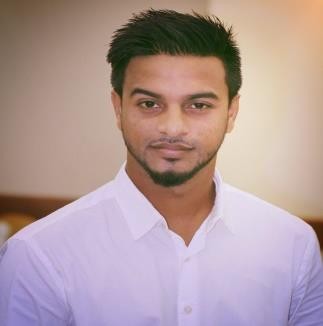 Mobile: +8801712876884E-mail: chowdhurysahy@gmail.comBlood Group: B+Father’s name: Md. Bodruzzaman ChowdhuryMother’s name: Sufia BegomAddress: Jahirpur, Jagannathpur, Sunamganj, Sylhet - 3127I am an ambitious and hardworking self-motivated individual that enjoys a challenge. I am extremely versatile and flexible in my approach and can adapt well to any ideas and concepts. I also enjoy participating in team meetings and events.Considerably very good in reading, writing and speaking in both Bengali and English.  Good at communicating with others, and participating in group and individual work. Ability to work diligently and effectively under pressure.Time Management Hard Worker Effective NegotiationEmotional Stability Goal Oriented Contact ManagementQuick Learner Accountability Commitment Self-directedWork well under pressureMicrosoft Office Applications.Email Configuration.Excellent Knowledge in Internet Browsing.Bengali: Native proficiencyEnglish: Professional working proficiencyCompany: Fusion Enterprise Ltd. (BD)Address: Syl Valley Castle, 2nd Floor, VIP Road, SylhetResponsibilities: Providing help to customers using our products or services, communicating with customers via phone calls, investigating and solving customers problems, writing reports to analyze the customers service that our organization provides, meeting with other managers to discuss possible improvements to customer service, leading and supervising a team of customer service staff.Duration: Started from January 01, 2016 ended on January 04, 2018.Worked as a Vice-President at English Council, NEUB.Worked as a Vice-President at NEUB Sports Club, NEUB.Traveling.Cricketer.References:Signature:Md. Fazlay Alahi Chowdhury Date: 13th May, 2019Interview Notes: From Ambarkanaworked two years in fushion.co .selling product to UK & USA client over phone.left the job because of ugly time 7pm to 4 amlooking for desk job Skills: Ms word, power pointhe knows our staff rahul ghosh (ex-spencer) and Mahmudul hasan (ex masson) friend  Shift: BDT, GMTEnglish: 6.5-7Situational answering:1.Save pet animal first from fire2.Expend money for social work and give to parents3.Define half glass water as a half fullRob Comments: give him VA workshopRob Comments After workshop: his workshop is much better than other 2 girls, but his English writing is grammatically weak which is suprising because he has MA in English! Invite for interview with me. Rob Comments: Rob notes – 17-10-19He wants to go abroad – if he gets opportunity he will go uk or Canada. Fusion enterprise,  call center.  – he has to sell some products. – 17k salary + 8k. He speaks quite well. 7.5-8/10I think I can use him for telephone job.  –calling people.He thinks he is suitable Masum is his friend. – ex mason.Main skill – he can do anything that is instructed. I will hire him for telephone role as soon as I am ready to get the telephone team started.ExamsGroup/Sub.Board/UniversityGPA/CGPAPassing YearMastersEnglishNorth East University Bangladesh3.792017BachelorEnglishNorth East University Bangladesh3.202016HSCHumanitiesSylhet3.402012SSCHumanitiesMadrasha3.382010Numan AhmadAssistant Superintendent of Police,Bangladesh Police Academy, Sardah, Rajshahi. Mobile: +8801710444615E-mail: nahmad_77@yahoo.comMuhammad Shamsul Kabir Associate Professor,North East University Bangladesh. Mobile: +8801819560206E-mail: shamu174@hotmail.com